Voľby do ŽŠR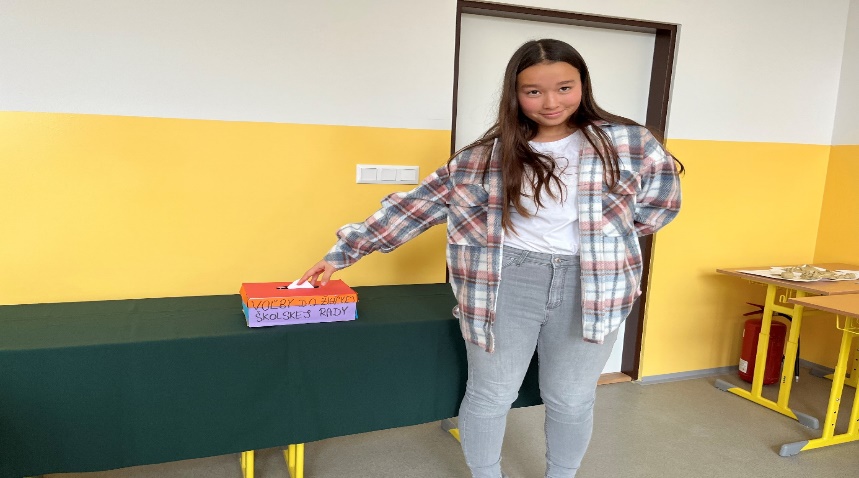 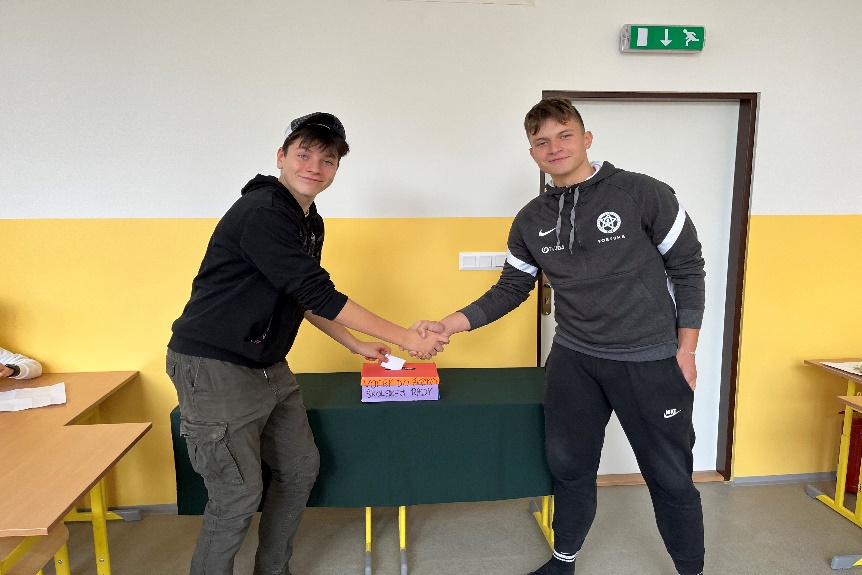 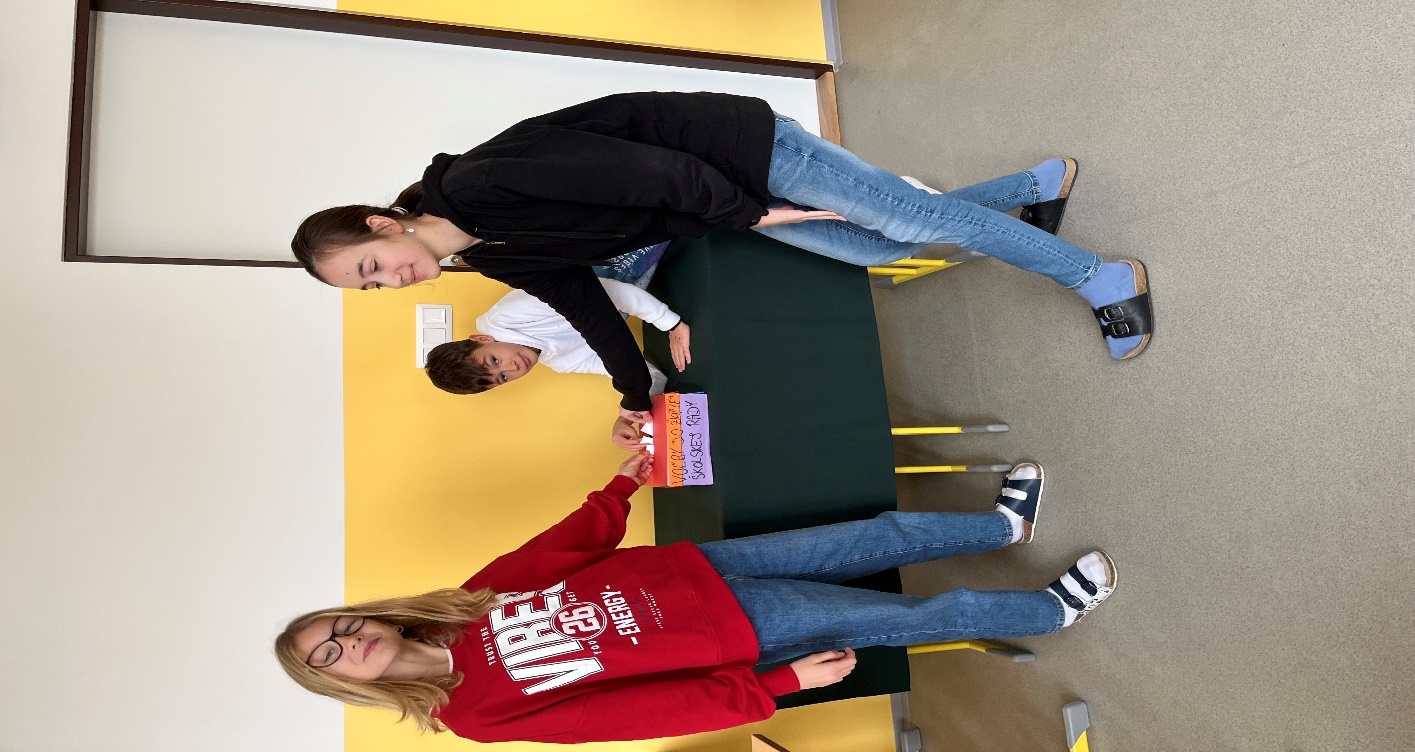 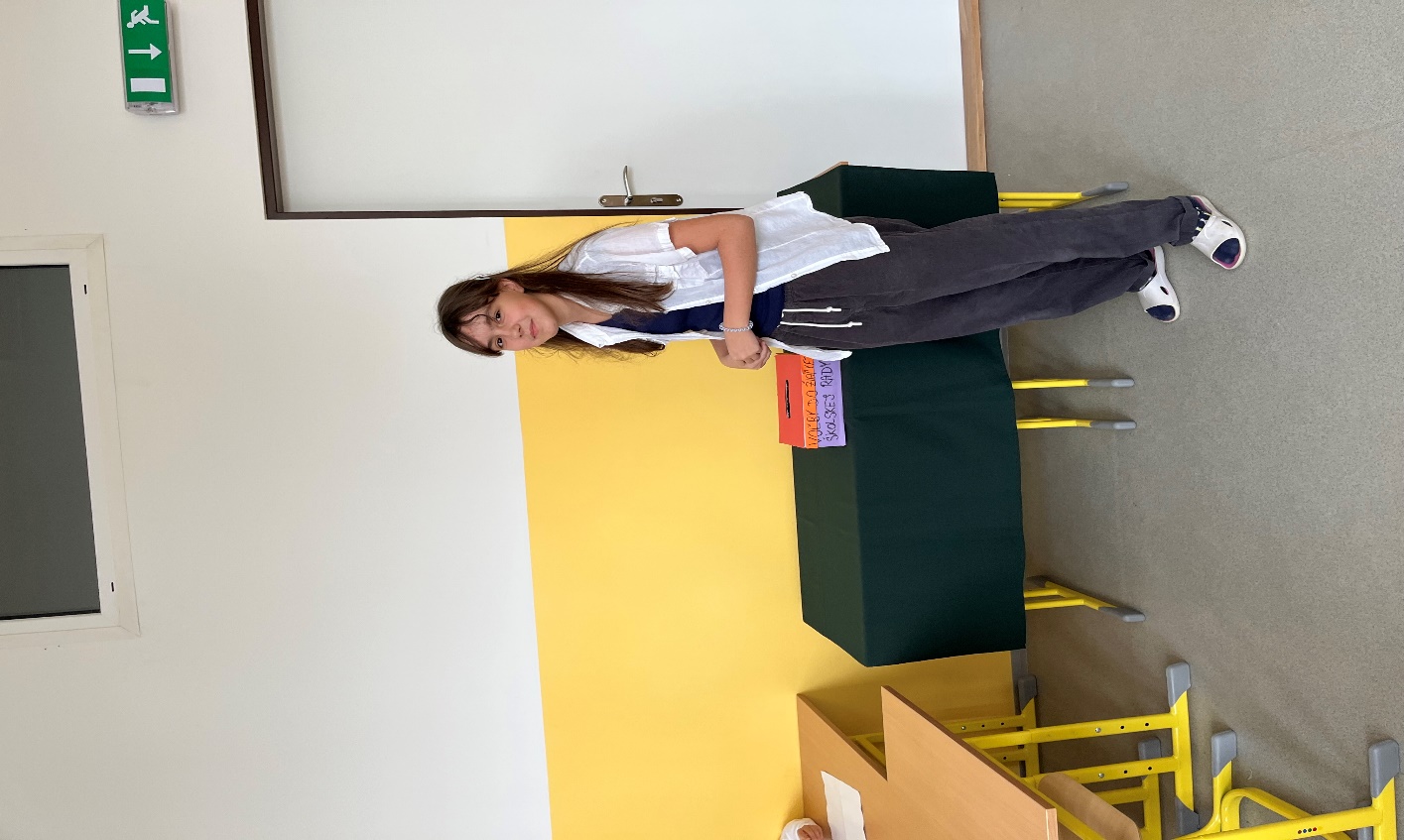 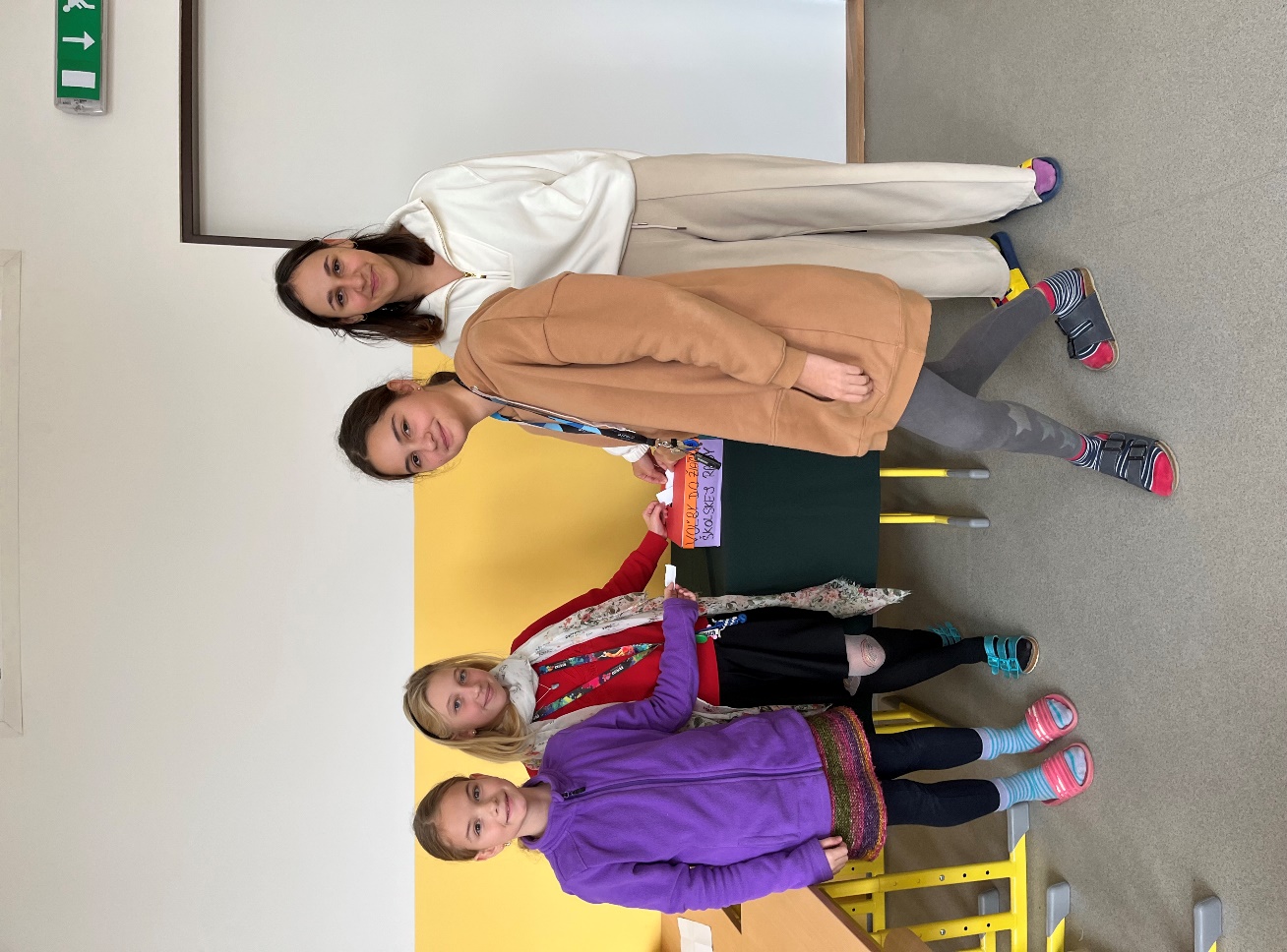 